Mii oahppat nuortalašgiela ja anárašgielaGuldal mo Neeta dadjá anárašgillii dás.Guldal mo Terhi dadjá nuortalašgillii dás.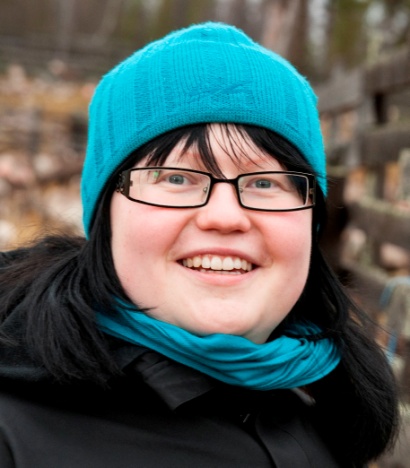 TIINA MÁHTTÁ NUORTALAŠGIELA.MAID SON DADJÁ?DÁ TIINA MUSIHKKA.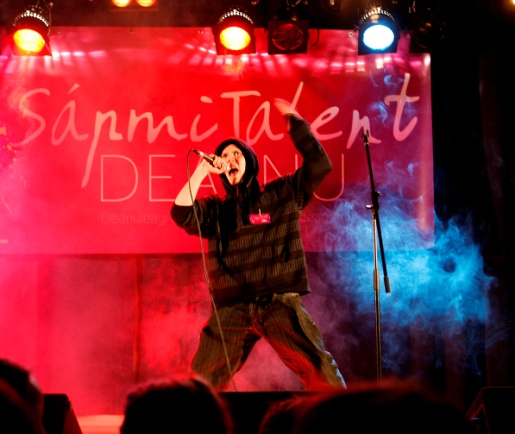 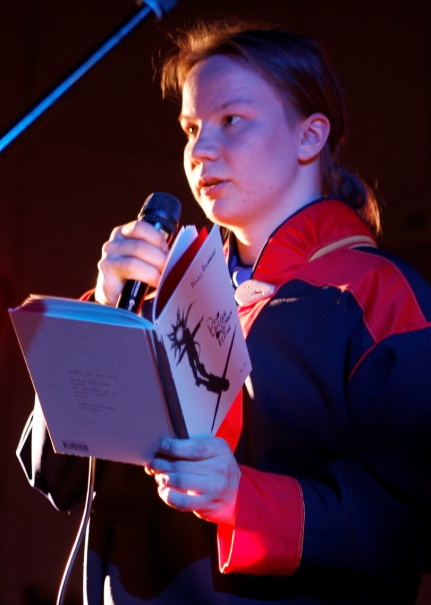 AMOC  MÁHTTÁ ANÁRAŠGIELA.MAID SON DADJÁ?DÁ AMOC MUSIHKKA.NIILLAS MÁHTTÁ DAVVISÁMEGIELA.MAID SON DADJÁ?DÁ NIILLASA MUSIHKKA.Giellačeahpit: Pekka Sammallahti, Post-Ooni Ááimo Neeta/ Neeta Inari Jääskö, Sara Wesslin ja Terhi Harju. Govat: ©Studio Borga DAVVISÁMEGIELLANUORTALAŠGIELLAANÁRAŠGIELLADEARVVATIÕRVTIERVÂBUORRE BEAIVVITIÕRVPYERI PEIVIIPMEL ATTITIÕRVPYERI PEIVIBURESTIÕRVPUURISTMII DU NAMMA LEA?MII TUU NÕMM LIJ?MII TUU NOMMÂ LII?MU NAMMA LEA...MUU NÕMM LIJ...MUU NOMMÂ LII...GIITUSPÄʹSSEBTAKKÂOAIDNALEAPMÁIVUÕINNLÕÕTTÂPUÁINIMÂN